Kilbarchan A.A.C.Indoor Facility Risk AssessmentAll athletes, coaches, officials, volunteers, meeting organisers, spectators and other users of Kilbarchan A.A.C. Indoor Facility are to abide by the Kilbarchan A.A.C. Health and Safety Policy, Indoor Facility User Agreement and follow the instructions of the coaches, officials and/or meeting organisers.In order to discharge the duty of care to provide a safe environment for training and competitions of track and field events at Kilbarchan Indoor Facility, it is necessary to:-Identify hazards.Assess the associated risks.Take action to eliminate the hazard or failing this, take action to either eliminate the risks or reduce them, to an acceptable level.Risks are assessed in terms of:-Low – No or minimal risk of injury.Medium – Some of risk of injury.High – High risk of injury.Only where risks have been assessed as low, should training and/or competitions be allowed to take place. Where control measures are adequate and implemented then risks are categorised as low.This risk assessment is broken down into the below disciplines that take place in Kilbarchan Indoor Facility:-60m Track & hurdlesJavelinMed Ball Wall Horz. JumpsHammer/Shot PuttS & CCircuit & PlyoHigh JumpPole VaultIt is the responsibility of ALL coaches and athletes to ensure that all training sessions shall be conducted in a safe manner. The range of events, exercises and drills which athletes and coaches use is such that it would be impossible to specify each individually. Coaches must be aware particularly of the following ~Any risks attached to the event/exercise which an athlete is undertakingThe age and skill level of the athleteThe potential risks of using any equipment not specifically designed for the purpose it is being used for.All accidents to be reported to Trustees. Trustees will carry out investigation and make recommendations to improve safety.The following schematic outlines the procedure to be followed ~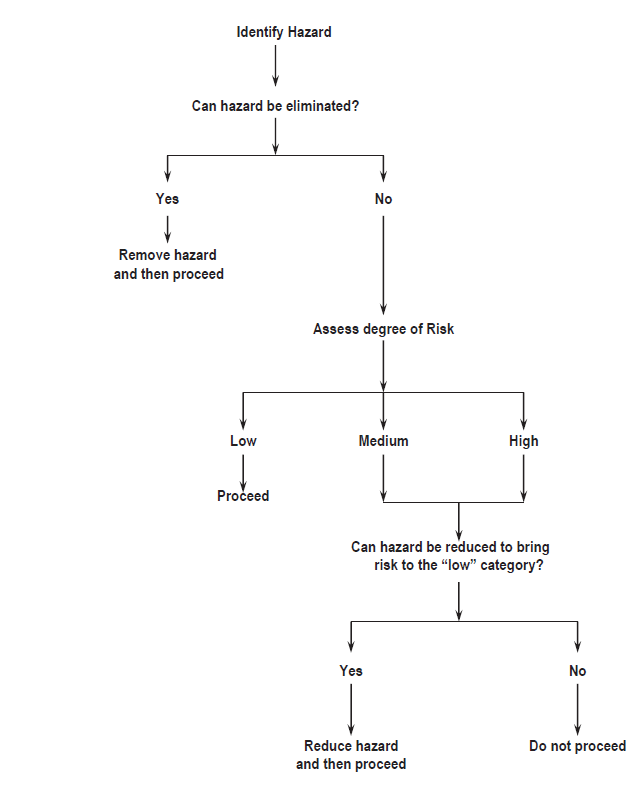 Coaches should be aware that they are responsible for the safety of their athletes not only during a training session at which they are present but also for the training set in training programmes which the athlete has been instructed to carry out.Coaches should make it very clear to their athletes what training it is reasonable for them to do on their own and what training must be supervised.Supervision of Training ~Young Athletes (under 18 years)ALWAYS supervised by a qualified coachJunior Athletes (under 20 years or inexperienced senior athletesSupervised by a qualified coachEvents, including drills and exercises, which there is a risk of accidents to themselves or others.Unsupervised but with other athletes/coaches being presentEvents, including drills and exercises, which have low risk of accidents to the athlete and others.AloneEvents, including drills and exercises, which are relatively risk free.Experienced Senior AthletesSupervised by a qualified coachEvents, including drills and exercises, which there is a risk of accidents to themselves or others.Unsupervised but with other athletes/coaches being presentEvents, including drills and exercises, which have low risk of accidents to the athlete and others.AloneEvents, including drills and exercises, which are relatively risk free.Weight TrainingJunior, younger and inexperienced senior athletes must be supervised at all times by a qualified coachExperienced senior athletes if unsupervised should always ensure that at least one other qualified coach or athlete is present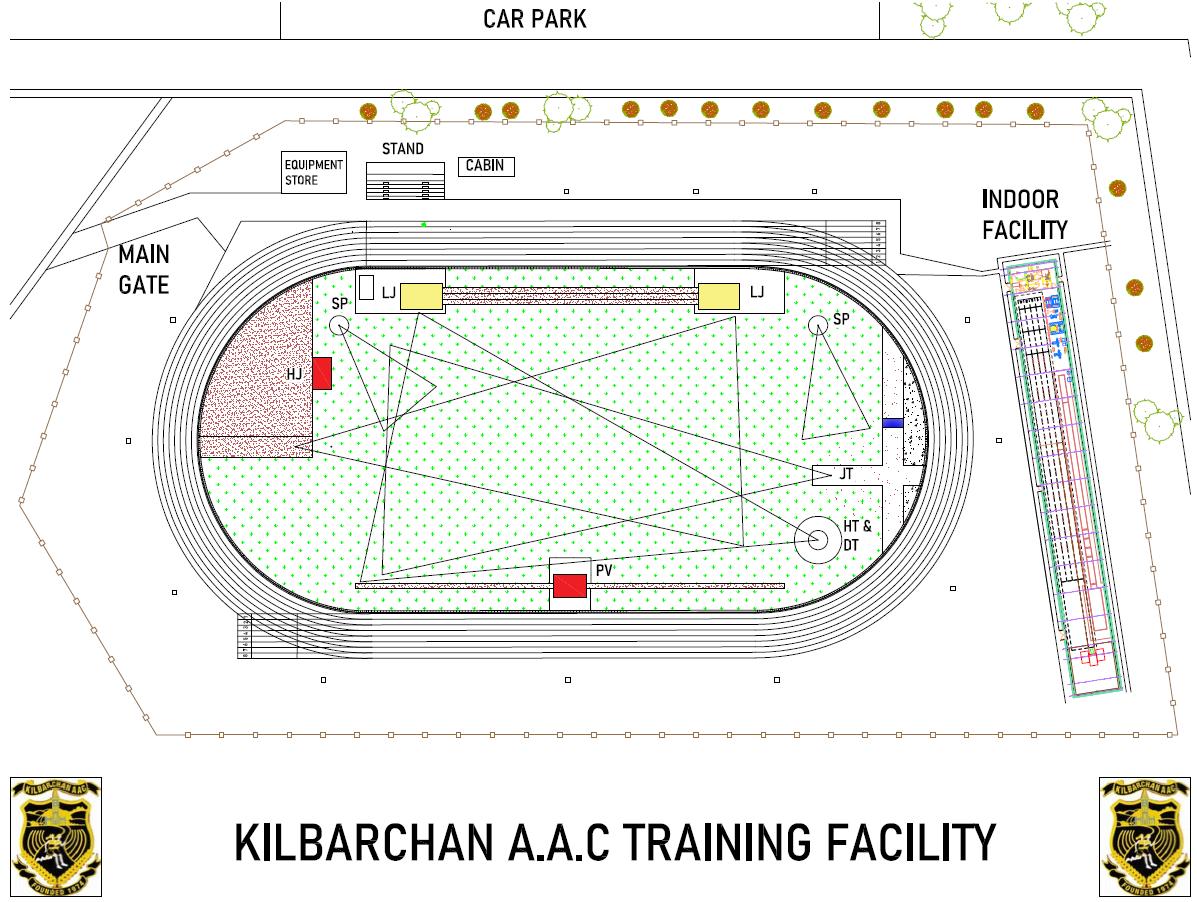 Indoor Facility Areas 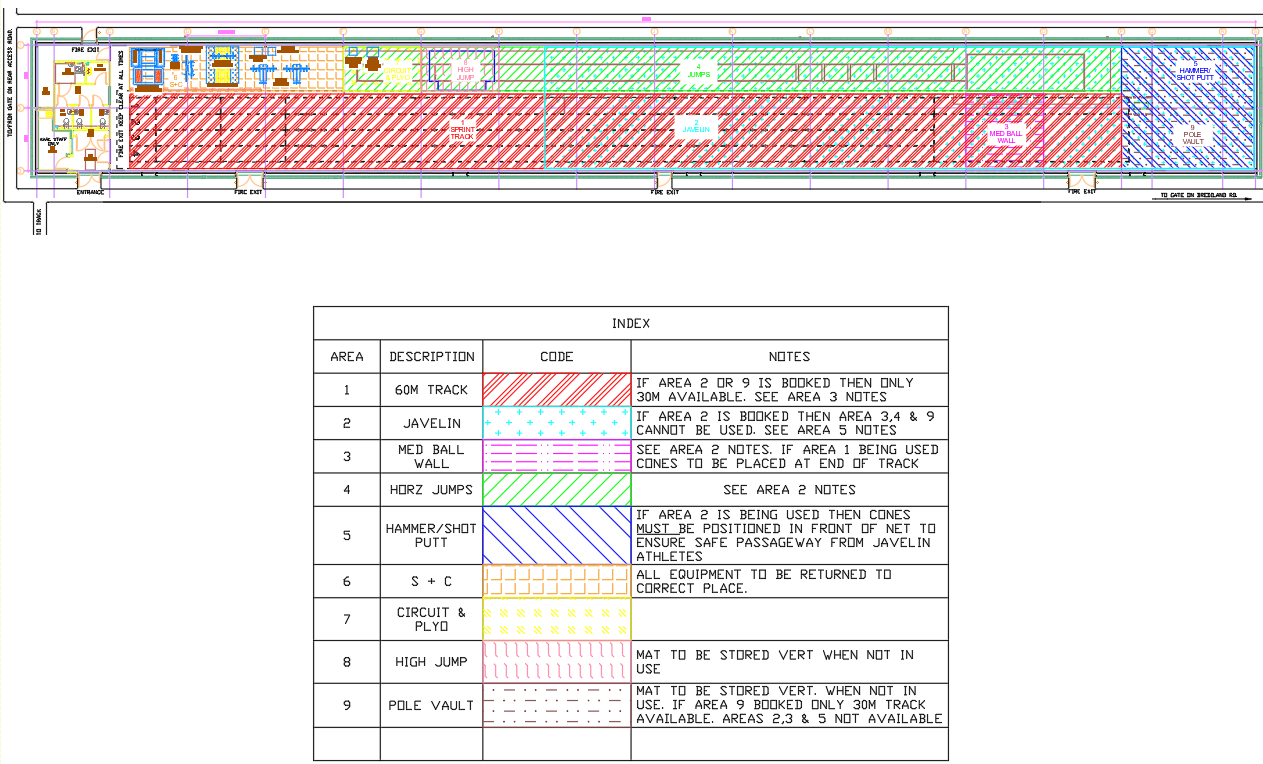 Risk Assessment: Kilbarchan A.A.C.Facility GeneralArea 1~TrackArea 2 Javelin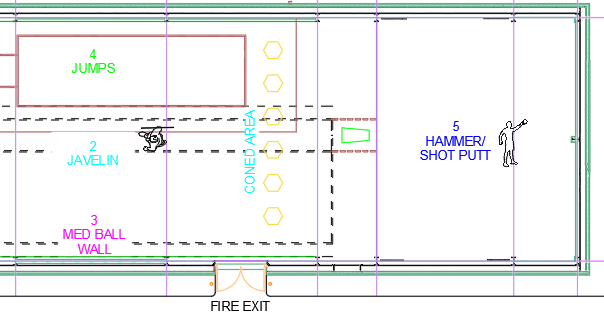 Area 3 Med Ball Wall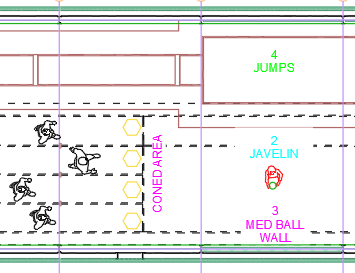 Area 4 Horz. JumpsArea 5 Hammer/shot PuttArea  6 S & CArea 7 Circuit & PlyoArea 8 High JumpArea 9 Pole Vault Risk Assessment Revision HistoryDate: RevisionAssessed by: Approved by:Location :Review :19/01/242Ricky MiellJim GoudieLinwood Indoor FacilityJune 2022What are the Hazards?RiskPeople at riskWhat are you already doing?Risk RatingWhat else can you do to control this risk?Resultant Risk RatingAction by whomCompletedQualification of coachesCoaching session ~ must be a minimum of level 2 must have Children in Athletics Coaching Qualification & PVGLIf no minimum level 2 qualified coach ~ no sessionRegister of coachesQR  code to be used by allLCoach/athlete ratioSA ratios applyLLChild ProtectionVulnerable users, U18 usersUsersCoaches awareness of spectatorsSA coach to athlete ratio MUST be observed. No 1 to 1 coaching allowed without parent/guardian presentLMinimise spectatorsLPeopleparticipating whoare not eligible ormedically fitUnknown medical conditionsUsersEnsure users are eligible to participateEnsure users are medical fit to participateMAll users to sign user agreement form before access is allowedLElectrical socketsElectrocutionUsersCover all socketsHEnsure not misused by fixing for example bands to conduitEnsure all non-approved electrical devices removedLEquipment/ObstructionsSlip, trips & fallsUsersUser to return all equipment to correct place after useFirst aid Kit kept in officeMRandom check by TrusteesRecord incidents and inform usersAccess to qualified first aider LAlarm systemWeekly check by ON-X staffLWeekly check list to be signed LWhat are the Hazards?RiskPeople at riskWhat are you already doing?Risk RatingWhat else can you do to control this risk?Resultant Risk RatingAction by whomCompletedFire exitsUsed as access when athletes are runningUsers Notice on door. NOT TO BE USED FOR ACCESSFire exits and entrance to be kept clear of equipment, bags etc.MRandom check by TrusteesRecord incidents and inform usersAdd and record safety strips to doorsLFire evacuation procedures Injury by heat/smoke or panicUsersFire evacuation procedures on notice boardFire exits markedMAll coaches/athletes to familiarise themselves with proceduresFire plan to be updatedLLightingInjury/trip/fallsUsersLights turned on for training sessionsReport any broken lightsLEnsure session is done in adequate lightLWarm up/cool downCollisions Injury/trip/fallsAthletes Athletes and coaches to observe lane discipline Fire exits, entrance & training area to be kept clear of equipment, bags etc.MAny injuries to be recorded in accident bookReport to be sent to KAAC welfare officerLSport injuriesAthletes Any injuries to be reported to coachLReport to be sent to KAAC welfare officerLHot drinksScalding Users No hot drinks allowed within training areaSports drinks onlyLReport to be sent to KAAC welfare officerAny injuries to be recorded in accident bookLOvercrowdingUsers All sessions to be bookedRefer to booking notesLLAccess to facility Unauthorised accessUsersAll sessions to be booked for specific areas and timesLLSoundusersMusic volume should not be loud. Athlete has to hear instructions clearly including to exit building in event of emergencyLInclude background sound in fire planLWhat are the Hazards?RiskPeople at riskWhat are you already doing?Risk RatingWhat else can you do to control this risk?Resultant Risk RatingAction by whomCompletedSolo trainingLack of assistance due to injury/illnessAthleteAthlete to inform coach when session completed if no feedback key holder to be informed and investigateCoach to inform KAAC welfareMUpdate user agreementInvestigate possibility off of using Bluetooth for sign in/outLEquipment store untidy Slips/trips/fallsFire exit blockedusersFire exits and entrance to be kept clear of equipment and bags etc.Store all equipment in correct place Only store equipment and training items after Fire Exit within store.MStorage, shelves to be installedFloor area local to fire exit to be marked “KEEP CLEAR AT ALL TIMES”LWhat are the Hazards?RiskPeople at riskWhat are you already doing?Risk RatingWhat else can you do to control this risk?Resultant Risk RatingAction by whomCompletedLoose track surfaceSlips/trips/fallsAthletes Coaches to check track for loose track surfaceLReport to trustees and record in book LStarting blocksSlipping & tripping due to incorrect positioning or maintenance Athletes Ensure blocks are firmly secured to trackEnsure blocks are in good conditionLBlocks to be regularly inspectedReport to trustees and record in bookLHurdlesInjuries from collisionAthletesEnsure ALL hurdles are removed from track after trainingHurdles to face correct wayHurdle height to be set for correct age groupDamaged hurdles not to be used LHurdles to be regularly inspectedReport to trustees and record in bookCheck for other users and plan session to suitLRun off areaSlips/trips/fallsAthletes Ensure run off area is clear off obstructionsEnsure concrete area has mats on floor to avoid slipping with spikes or easy up earlier to avoid concrete areaLCrash mats to be fitted if using full 60mLWhat are the Hazards?RiskPeople at riskWhat are you already doing?Risk RatingWhat else can you do to control this risk?Resultant Risk RatingAction by whomCompletedLoose  surfaceSlips/trips/fallsAthletes Coaches to check surface for wear LReport to trustees and record in bookLNet not used at 30m mark throwing in wrong directionInjuries from javelinAthletes coachesCoaches to ensure net is over full width of facilityEnsure throws are towards throwing area MSession stopped until net correctedLNet damagedInjuries from javelinAthletes coachesNetting to be checked before sessionLReport to trustees and record in bookIf netting damaged session stopsLJavelinInjuries from javelinAthletes coachesSafe distance from throwers to be maintained at sideCheck for loose or damaged gripEnsure suitable tip on javelin To be returned to store by carrying verticallyMReport to trustees and record in bookJavelins to be checked before commencement of sessionLImpact from javelinInjuries from javelinAthletes coachesDuring a throw coaches and athletes must stand to the side wallThrows must not commence until instructed by coachLLGap from net to roofInjuries from javelinAthletes coachesTrack, S+C, plyo. & HJ cannot be usedCones to be positioned at first line on trackNotice “LONG THROWS IN PROGRESS” to  MUST be put on entrance door to trackHLArea 2 & 5 being used at same timeInjuries from javelinAthletes coachesCones to be positioned for safe access to throw netWhat are the Hazards?RiskPeople at riskWhat are you already doing?Risk RatingWhat else can you do to control this risk?Resultant Risk RatingAction by whomCompletedLoose wall surfaceSlips/trips/fallsAthletes Coaches to check wall for damageLReport to trustees and record in bookLImpact from Med BallInjuries from Med BallAthletes coachesSafe distance from throwers to be maintained at sideDuring a throw coaches and athletes must stand  behind throwers Throws must not commence until instructed by coachLTrack to be coned off before wall to be for additional protection for track usersLMed. ballsInjuryathletesEnsure med balls are in good conditionLReport to trustees and record in bookLWhat are the Hazards?RiskPeople at riskWhat are you already doing?Risk RatingWhat else can you do to control this risk?Resultant Risk RatingAction by whomCompletedLoose track surfaceSlips/trips/fallsAthletes Coaches to check track for wearLReport to trustees and record in bookLDebris in sandCuts/grazesathletesCoaches to check sand before sessionEnsure area is free from all objects i.e. rakes etc.LReport to trustees and record in bookLTake off boards & blanking boardsInjuryAthletesCoachesBoards checked for damageBoards checked to be stable & level to trackBoard lifting tool available and suitable for purposeLDamaged boards removed to store Report to trustees and record in bookLLanding areaInjuryAthletesCompacted sand to be dug overLanding area edges covered with soft materialLLObstructions Injury Athletes Rakes and brushes are kept away from runway. Rakes laid with prongs downAthletes take their jumps in turn when instructed by coachLLWhat are the Hazards?RiskPeople at riskWhat are you already doing?Risk RatingWhat else can you do to control this risk?Resultant Risk RatingAction by whomCompletedLoose surfaceSlips/trips/fallsAthletes Coaches to check surface for wearLReport to trustees and record in bookLNet not closedInjuries from equipmentAthletes coachesCoaches to ensure net is closedEnsure throws are towards throwing area  and NOT towards other users on the trackEnsure a safe distance from netting to be maintainedMSession stopped until net correctedLNet poorly maintainedInjuries from hammer/shotAthletes coachesRegular inspection of netLReport to trustees and record in bookLCircleFalls due to unstable circleAthletesEnsure circle is secured and undamagedEnsure surface is dryLReport to trustees and record in bookSession stopped until circle repairedLEquipment Injury due to faulty equipment Athletes Ensure athletes throw suitable object for age/abilityEnsure plastic or rubber equipment usedLLWalls & roof Ensure walls etc have suitable protection LLArea 2 & 5 being used at same timeInjuries from javelinAthletes coachesCones to be positioned for safe access to throw netWhat are the Hazards?RiskPeople at riskWhat are you already doing?Risk RatingWhat else can you do to control this risk?Resultant Risk RatingAction by whomCompletedLoose surfaceSlips/trips/fallsAthletes Coaches to check surface for wearLReport to trustees and record in bookLEquipment Slips/trips/falls InjuryAthletes All equipment to be returned to racksSafety bars and pins to be used in squat rackEnsure correct adjustment of equipment is in place before any activity takes placeFaulty equipment to be removedEnsure equipment is cleaned after use at all timesEnsure area is clutter freeEquipment only to be used in correct and appropriate mannerLReport to trustees and record in bookLUse of S&C areaInjury usersU18 to be supervised at all times by suitably qualified coach. Refer to Supervision of Training section.Coaches require to be UKA level 3 or hold a certificate from recognised S&C NGBMUsers to complete inductionExternal  groups to RA their own activities and supply a copy to KAAC before using the S+C areaL Lifting Injury/deathusersWhen using barbells minimum of 2 spotters required unless using the cage where safety bars are used correctlyIf solo lifting safety bars and pins MUST be used in squat cage at all timesLLWhat are the Hazards?RiskPeople at riskWhat are you already doing?Risk RatingWhat else can you do to control this risk?Resultant Risk RatingAction by whomCompletedLoose track surfaceSlips/trips/fallsAthletes Coaches to check surface for wearLReport to trustees and record in bookLPlyo boxesInjuriesAthletesEnsure regular inspection of plyo boxesNo objects within 1m of sides and rear of boxesLReport to trustees and record in bookRemove boxes to storeLMatsInjuriesAthletesEnsure regular inspection of matsLReport to trustees and record in bookRemove boxes to storeLEquipment InjuriesAthletesEnsure regular inspection of equipmentLReport to trustees and record in bookRemove damaged equipment to storeLWhat are the Hazards?RiskPeople at riskWhat are you already doing?Risk RatingWhat else can you do to control this risk?Resultant Risk RatingAction by whomCompletedLoose track surfaceSlips/trips/fallsAthletes Coaches to check track for wearLReport to trustees and record in bookLBars InjuriesAthletes Check bar for damageBe aware of falling barLReport to trustees and record in bookRemove bar to store LLanding covers Injuries from sharp edges AthletesEnsure no sharp edges or tears in coversLReport to trustees and record in bookLElastic barInjuries from falling standsAthletes Ensure stands are firmly securedEnsure elastic bar is sufficiently flexibleLLLanding bedInjuriesAthletesEnsure regular inspection of bedAthletes should not wear jewellery which may cause injury No objects within 1m of sides and rear of bedLReport to trustees and record in bookLStandsInjury from falling standAthletes Bases must be stableEnsure regular inspectionLReport to trustees and record in bookLWhat are the Hazards?RiskPeople at riskWhat are you already doing?Risk RatingWhat else can you do to control this risk?Resultant Risk RatingAction by whomCompletedLoose track surfaceSlips/trips/fallsAthletes Coaches to check track for wearLReport to trustees and record in bookLBars InjuriesAthletes Check bar for damageBe aware of falling barLReport to trustees and record in bookRemove bar to store LLanding covers Injuries from sharp edges AthletesEnsure no sharp edges or tears in coversLReport to trustees and record in bookLElastic barInjuries from falling standsAthletes Ensure stands are firmly securedEnsure elastic bar is sufficiently flexibleLLLanding bedInjuriesAthletesEnsure regular inspection of bedAthletes should not wear jewellery which may cause injury No objects within 1m of sides and rear of bedLReport to trustees and record in bookConfirm landing bed conforms to UKA specificationLStandsInjury from falling standAthletes Bases must be stableEnsure regular inspectionLReport to trustees and record in bookLVaults into sandCuts/grazesAthletes Coaches to check sand before sessionEnsure area is free from all objects i.e. rakes etc.LReport to trustees and record in bookLRuns with poleSlips/trips/fallsAthletes Ensure other coaches and athletes are aware of vaulters runningLLVaults onto matsInjury, mats too small, pole slippingAthletesEnsure mats are thick enough and large enoughEnsure the pole cannot slipLLPolesInjury, falling polesAthletes Check all poles before useBeware of poles falling to side of landing areaEnsure poles are stored where they do not cause a tripping hazardLLVaultingFalls, collisionsAthletes Ensure other users are aware of vaulters on the run upAthletes should not wear jewellery which may cause injuryLLLanding area InjuryAthletes Ensure regular inspection of bedEnsure beds are correct size and conforms to correct specification & rulesLReport to trustees and record in bookLBox Injury & pole damageEnsure regular inspection of boxEnsure box is clearly visibleReport to trustees and record in bookWhat are the Hazards?RiskPeople at riskWhat are you already doing?Risk RatingWhat else can you do to control this risk?Resultant Risk RatingAction by whomCompletedStandsInjury from falling standAthletesFuture equipment so N/AWinders and lower section of stands require protectionBase to be well securedSurrounds Injury from falling onto hard surfaceAthletes As aboveAny hard surface from centre of box~ 5m to front and sides & 7m to rear must be covered with suitable mattingDate: Assessed by: Approved by:Description :Revision :7/06/21Ricky MiellJim GoudieOriginal issueO13/12/21Ricky MiellJim GoudieResponsibility, schematic and supervision of training pages added.Overall facility plan addedJavelin ~ note re netting added119/01/25Ricky MiellJim GoudieVarious updates indicated in red2